Colegio República ArgentinaO’Carrol  # 850-   Fono 72- 2230332                    Rancagua                                                                         TAREA DE MATEMÁTICAS        Semana del 27 al 30 de abrilEste material, no necesita ser impreso, basta con leerlo detenidamente, copiar algunos ítemes y comparar las respuestas de la guía con el solucionario.Antes de revisar los ejercicios trabajados durante esta semana, te invito a que resuelvas el siguiente desafío copiando y resolviendo en tu cuaderno: Desafío:Observa el siguiente gráfico de barra, luego completa la tabla de conteo asociada al gráfico 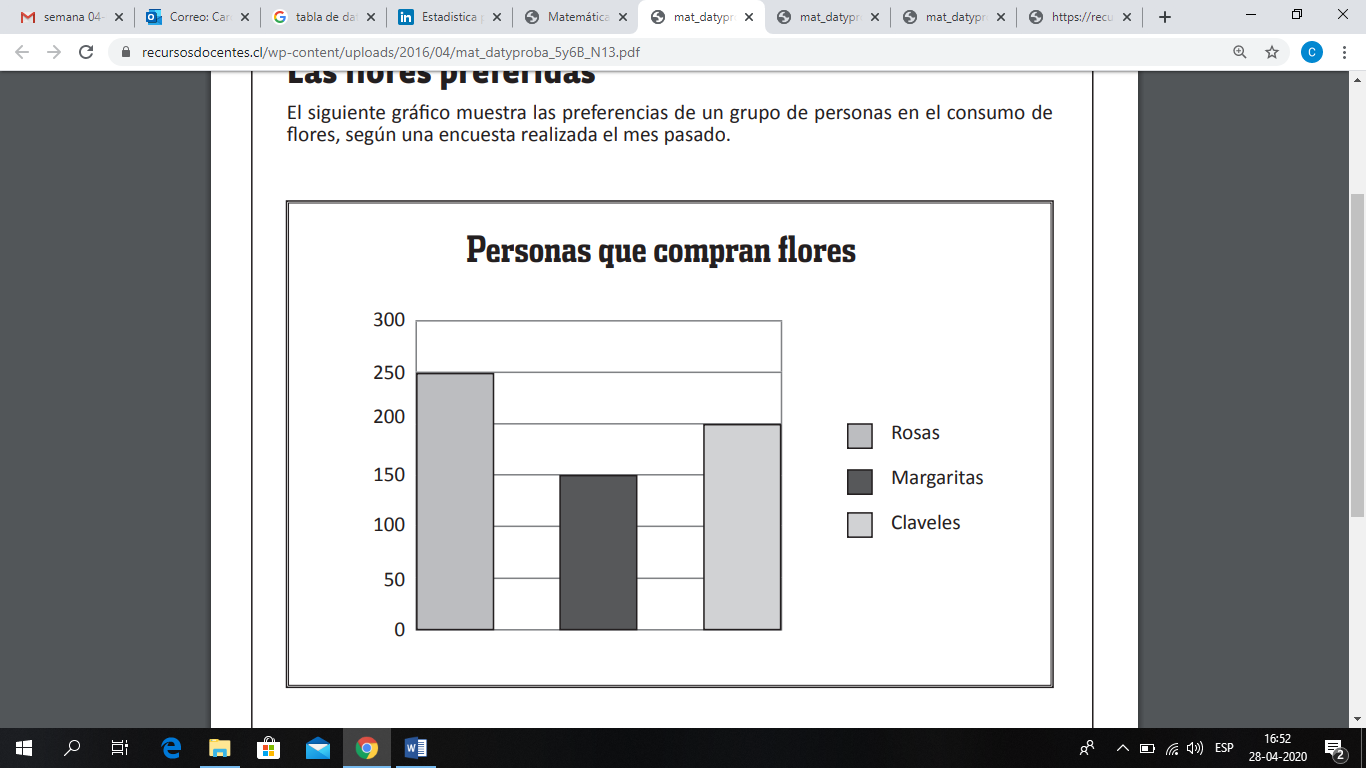 Ahora que tienes completa tu tabla, responde estas preguntas:1. ¿Cuántas personas compran flores? ______________________________2. ¿Cuántas personas compran claveles y rosas? _______________________3. ¿Cuántas personas compran más rosas que margaritas? _______________Solucionario desafío:1. 250+150+200 = 600 personas en total.2. 200+250 = 450 personas compran claveles y rosas. 3. 250-150 = 100 personas compran más rosas que margaritas.Solucionario guía 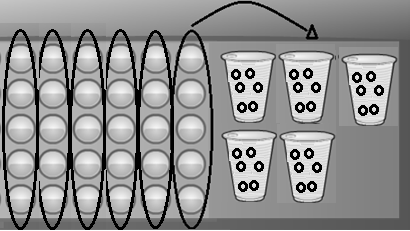 ¿Cuántas fichas puso encada vaso?         6  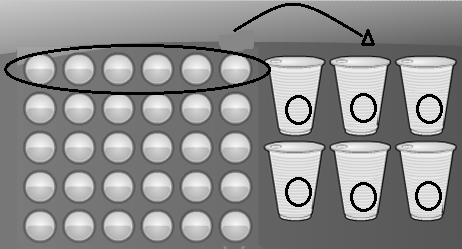 ¿Cuántas fichas puso encada  vaso?         5 ¿Cuántas semillas puso encada pocillo?   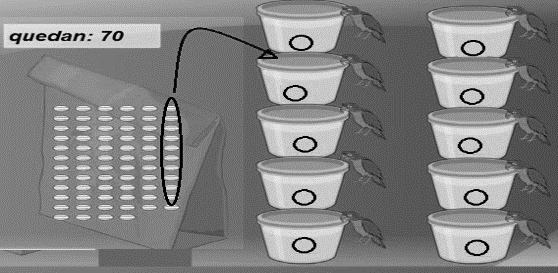              7Expresado como división quedaría: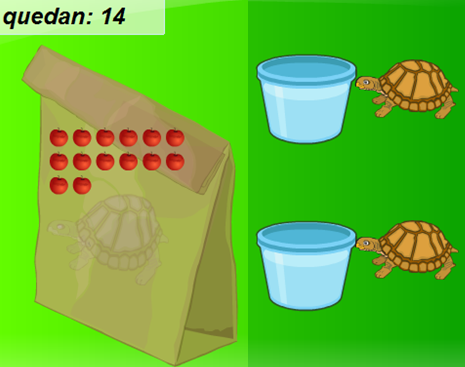 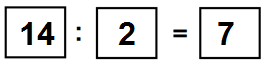 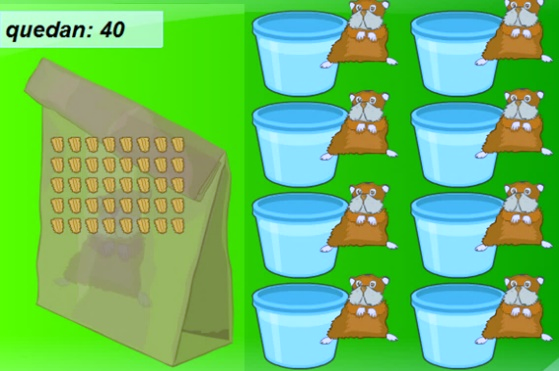 ¿Cuántas semillas puso encada pocillo?   Expresado como división quedaría: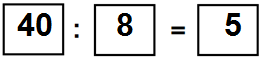 ¿Cuántas semillas puso encada pocillo?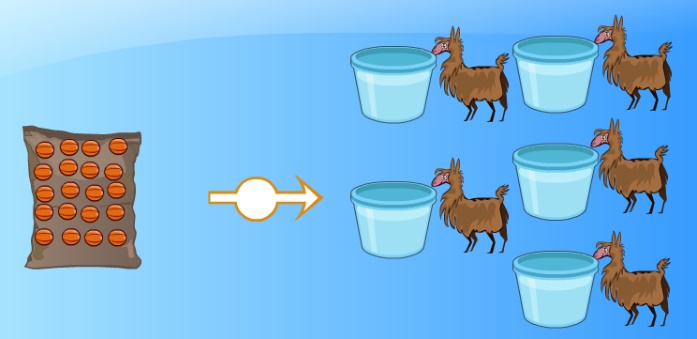 Expresado como división quedaría: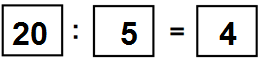 ¿Se repartió todo el alimento?Solucionario página 58: 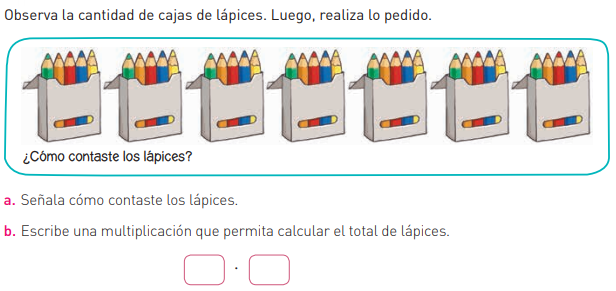 Una buena estrategia hubiera sido contar de 5 en 5 5+5+5+5+5+5+5=35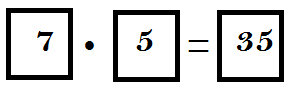 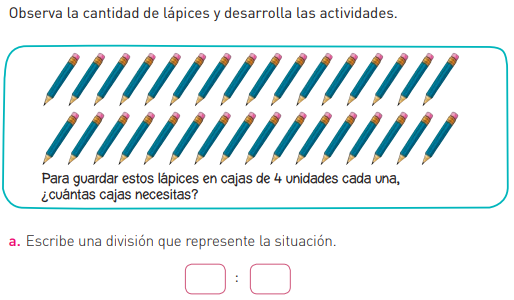 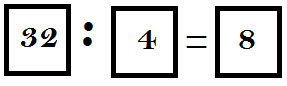 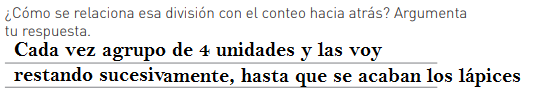 Solucionario Página 593. a) 6 x 9 = 9 + 9 + 9 + 9 + 9 + 9 = 54		          1    2    3    4    5    6                 Sumamos 6 veces el nueveb) 24:2= 24 -2=22-2=20-2=18-2=16-2=14-2=12-2=10-2=8-2=6-2=4-2=2-2=12                   1        2       3      4       5         6      7        8      9     10    11   12   Restamos 12 veces el 24. a) 6	 (Multiplicación) 		f) 7 (División)    b) 5 (División) 			g) 9 (División)    c) 12 (División)			h) 56 (Multiplicación)    d) 24 (Multiplicación)		i) 30 (Multiplicación)    e) 24 (Multiplicación)		j) 72 (Multiplicación) Nombre:Curso:                                                                                  Fecha : OA: Representar  y explicar  la división como repartición y agrupación en partes iguales usando  estrategias para determinar resultados,  trabajando en sus cuadernos manteniendo una actitud positiva frente a sus capacidades.FloresPersonas que compranFloresPersonas que compranRosas250Margaritas150Claveles200